Note: Addresses and telephone numbers are for UDCA’s use only. This information will not be included with the ballot that is sent to voting member residents.University district community associationBoard of Directors Candidate Application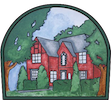 Applicant InformationApplicant InformationApplicant InformationApplicant InformationApplicant InformationApplicant InformationApplicant InformationApplicant InformationApplicant InformationApplicant InformationApplicant InformationApplicant InformationApplicant InformationApplicant InformationApplicant InformationApplicant InformationApplicant InformationApplicant InformationApplicant InformationApplicant InformationApplicant InformationApplicant InformationLast NameLast NameFirstFirstFirstFirstM.I.M.I.M.I.Date:Street Address:Street Address:Street Address:Street Address:Street Address:Street Address:Street Address:Street Address:Street Address:Street Address:Street Address:Street Address:Street Address:Street Address:Street Address:Street Address:Street Address:Street Address:Street Address:Street Address:Street Address:Street Address:Phones:MobileMobileMobileHomeHomeHomeHomeBusinessBusinessBusinessBusinessE-mail Address 1E-mail Address 1E-mail Address 1E-mail Address 1E-mail Address 2E-mail Address 2E-mail Address 2E-mail Address 2Position Applied for:Position Applied for:Position Applied for:Position Applied for:UDCA Board Member for the January 1, 2023 to December 31, 2025 termUDCA Board Member for the January 1, 2023 to December 31, 2025 termUDCA Board Member for the January 1, 2023 to December 31, 2025 termUDCA Board Member for the January 1, 2023 to December 31, 2025 termUDCA Board Member for the January 1, 2023 to December 31, 2025 termUDCA Board Member for the January 1, 2023 to December 31, 2025 termUDCA Board Member for the January 1, 2023 to December 31, 2025 termUDCA Board Member for the January 1, 2023 to December 31, 2025 termUDCA Board Member for the January 1, 2023 to December 31, 2025 termUDCA Board Member for the January 1, 2023 to December 31, 2025 termUDCA Board Member for the January 1, 2023 to December 31, 2025 termUDCA Board Member for the January 1, 2023 to December 31, 2025 termUDCA Board Member for the January 1, 2023 to December 31, 2025 termUDCA Board Member for the January 1, 2023 to December 31, 2025 termUDCA Board Member for the January 1, 2023 to December 31, 2025 termUDCA Board Member for the January 1, 2023 to December 31, 2025 termUDCA Board Member for the January 1, 2023 to December 31, 2025 termUDCA Board Member for the January 1, 2023 to December 31, 2025 termAre you a current resident of the University District?Are you a current resident of the University District?Are you a current resident of the University District?Are you a current resident of the University District?Are you a current resident of the University District?YES  YES  NO  NO  NO  NO  Are you a current member of the UDCA?Are you a current member of the UDCA?Are you a current member of the UDCA?Are you a current member of the UDCA?Are you a current member of the UDCA?Are you a current member of the UDCA?Are you a current member of the UDCA?Are you a current member of the UDCA?Are you a current member of the UDCA?YES   NO  YES   NO  If so, in what year did you move into the University District?If so, in what year did you move into the University District?If so, in what year did you move into the University District?If so, in what year did you move into the University District?If so, in what year did you move into the University District?Have you ever served on the UDCA Board before?Have you ever served on the UDCA Board before?Have you ever served on the UDCA Board before?Have you ever served on the UDCA Board before?Have you ever served on the UDCA Board before?YES  YES  NO  NO  NO  NO  If so, when?If so, when?If so, when?If so, when?Have you served on the Board of other Community Associations?Have you served on the Board of other Community Associations?Have you served on the Board of other Community Associations?Have you served on the Board of other Community Associations?Have you served on the Board of other Community Associations?YES  YES  NO  NO  NO  NO  If yes, listIf yes, listIf yes, listIf yes, listReferencesReferencesReferencesReferencesReferencesReferencesReferencesReferencesReferencesReferencesReferencesReferencesReferencesReferencesReferencesReferencesReferencesReferencesReferencesReferencesReferencesReferencesPlease list up to two professional or neighborhood references.Please list up to two professional or neighborhood references.Please list up to two professional or neighborhood references.Please list up to two professional or neighborhood references.Please list up to two professional or neighborhood references.Please list up to two professional or neighborhood references.Please list up to two professional or neighborhood references.Please list up to two professional or neighborhood references.Please list up to two professional or neighborhood references.Please list up to two professional or neighborhood references.Please list up to two professional or neighborhood references.Please list up to two professional or neighborhood references.Please list up to two professional or neighborhood references.Please list up to two professional or neighborhood references.Please list up to two professional or neighborhood references.Please list up to two professional or neighborhood references.Please list up to two professional or neighborhood references.Please list up to two professional or neighborhood references.Please list up to two professional or neighborhood references.Please list up to two professional or neighborhood references.Please list up to two professional or neighborhood references.Please list up to two professional or neighborhood references.Full NameFull NameRelationshipRelationshipRelationshipRelationshipCompanyCompanyPhonePhoneFull NameFull NameRelationshipRelationshipRelationshipRelationshipCompanyCompanyPhonePhoneEmployment statusEmployment statusEmployment statusEmployment statusEmployment statusEmployment statusEmployment statusEmployment statusEmployment statusEmployment statusEmployment statusEmployment statusEmployment statusEmployment statusEmployment statusEmployment statusEmployment statusEmployment statusEmployment statusEmployment statusEmployment statusEmployment statusRetired?                        YES                   NO  Retired?                        YES                   NO  Retired?                        YES                   NO  Retired?                        YES                   NO  Retired?                        YES                   NO  Retired?                        YES                   NO  Retired?                        YES                   NO  Retired?                        YES                   NO  Retired?                        YES                   NO  Retired?                        YES                   NO  Retired?                        YES                   NO  Retired?                        YES                   NO  Retired?                        YES                   NO  Retired?                        YES                   NO  Retired?                        YES                   NO  Retired?                        YES                   NO  Retired?                        YES                   NO  Retired?                        YES                   NO  Retired?                        YES                   NO  Retired?                        YES                   NO  Retired?                        YES                   NO  Retired?                        YES                   NO  Preretirement or Current Occupation: Preretirement or Current Occupation: Preretirement or Current Occupation: Preretirement or Current Occupation: Preretirement or Current Occupation: Preretirement or Current Occupation: Preretirement or Current Occupation: Preretirement or Current Occupation: indicate which University District community project you will commit toindicate which University District community project you will commit toindicate which University District community project you will commit toindicate which University District community project you will commit toindicate which University District community project you will commit toindicate which University District community project you will commit toindicate which University District community project you will commit toindicate which University District community project you will commit toindicate which University District community project you will commit toindicate which University District community project you will commit toindicate which University District community project you will commit toindicate which University District community project you will commit toindicate which University District community project you will commit toindicate which University District community project you will commit toindicate which University District community project you will commit toindicate which University District community project you will commit toindicate which University District community project you will commit toindicate which University District community project you will commit toindicate which University District community project you will commit toindicate which University District community project you will commit toindicate which University District community project you will commit toindicate which University District community project you will commit toCommunications ☐   Beautification ☐   Block Clubs  ☐   Social ☐   Schools ☐  Planning & Development  ☐  Communications ☐   Beautification ☐   Block Clubs  ☐   Social ☐   Schools ☐  Planning & Development  ☐  Communications ☐   Beautification ☐   Block Clubs  ☐   Social ☐   Schools ☐  Planning & Development  ☐  Communications ☐   Beautification ☐   Block Clubs  ☐   Social ☐   Schools ☐  Planning & Development  ☐  Communications ☐   Beautification ☐   Block Clubs  ☐   Social ☐   Schools ☐  Planning & Development  ☐  Communications ☐   Beautification ☐   Block Clubs  ☐   Social ☐   Schools ☐  Planning & Development  ☐  Communications ☐   Beautification ☐   Block Clubs  ☐   Social ☐   Schools ☐  Planning & Development  ☐  Communications ☐   Beautification ☐   Block Clubs  ☐   Social ☐   Schools ☐  Planning & Development  ☐  Communications ☐   Beautification ☐   Block Clubs  ☐   Social ☐   Schools ☐  Planning & Development  ☐  Communications ☐   Beautification ☐   Block Clubs  ☐   Social ☐   Schools ☐  Planning & Development  ☐  Communications ☐   Beautification ☐   Block Clubs  ☐   Social ☐   Schools ☐  Planning & Development  ☐  Communications ☐   Beautification ☐   Block Clubs  ☐   Social ☐   Schools ☐  Planning & Development  ☐  Communications ☐   Beautification ☐   Block Clubs  ☐   Social ☐   Schools ☐  Planning & Development  ☐  Communications ☐   Beautification ☐   Block Clubs  ☐   Social ☐   Schools ☐  Planning & Development  ☐  Communications ☐   Beautification ☐   Block Clubs  ☐   Social ☐   Schools ☐  Planning & Development  ☐  Communications ☐   Beautification ☐   Block Clubs  ☐   Social ☐   Schools ☐  Planning & Development  ☐  Communications ☐   Beautification ☐   Block Clubs  ☐   Social ☐   Schools ☐  Planning & Development  ☐  Communications ☐   Beautification ☐   Block Clubs  ☐   Social ☐   Schools ☐  Planning & Development  ☐  Communications ☐   Beautification ☐   Block Clubs  ☐   Social ☐   Schools ☐  Planning & Development  ☐  Communications ☐   Beautification ☐   Block Clubs  ☐   Social ☐   Schools ☐  Planning & Development  ☐  Communications ☐   Beautification ☐   Block Clubs  ☐   Social ☐   Schools ☐  Planning & Development  ☐  Communications ☐   Beautification ☐   Block Clubs  ☐   Social ☐   Schools ☐  Planning & Development  ☐  Elections   ☐         Membership ☐      Snow ☐       Safety & Security ☐       Home & Garden Tour ☐ Elections   ☐         Membership ☐      Snow ☐       Safety & Security ☐       Home & Garden Tour ☐ Elections   ☐         Membership ☐      Snow ☐       Safety & Security ☐       Home & Garden Tour ☐ Elections   ☐         Membership ☐      Snow ☐       Safety & Security ☐       Home & Garden Tour ☐ Elections   ☐         Membership ☐      Snow ☐       Safety & Security ☐       Home & Garden Tour ☐ Elections   ☐         Membership ☐      Snow ☐       Safety & Security ☐       Home & Garden Tour ☐ Elections   ☐         Membership ☐      Snow ☐       Safety & Security ☐       Home & Garden Tour ☐ Elections   ☐         Membership ☐      Snow ☐       Safety & Security ☐       Home & Garden Tour ☐ Elections   ☐         Membership ☐      Snow ☐       Safety & Security ☐       Home & Garden Tour ☐ Elections   ☐         Membership ☐      Snow ☐       Safety & Security ☐       Home & Garden Tour ☐ Elections   ☐         Membership ☐      Snow ☐       Safety & Security ☐       Home & Garden Tour ☐ Elections   ☐         Membership ☐      Snow ☐       Safety & Security ☐       Home & Garden Tour ☐ Elections   ☐         Membership ☐      Snow ☐       Safety & Security ☐       Home & Garden Tour ☐ Elections   ☐         Membership ☐      Snow ☐       Safety & Security ☐       Home & Garden Tour ☐ Elections   ☐         Membership ☐      Snow ☐       Safety & Security ☐       Home & Garden Tour ☐ Elections   ☐         Membership ☐      Snow ☐       Safety & Security ☐       Home & Garden Tour ☐ Elections   ☐         Membership ☐      Snow ☐       Safety & Security ☐       Home & Garden Tour ☐ Elections   ☐         Membership ☐      Snow ☐       Safety & Security ☐       Home & Garden Tour ☐ Elections   ☐         Membership ☐      Snow ☐       Safety & Security ☐       Home & Garden Tour ☐ Elections   ☐         Membership ☐      Snow ☐       Safety & Security ☐       Home & Garden Tour ☐ Elections   ☐         Membership ☐      Snow ☐       Safety & Security ☐       Home & Garden Tour ☐ Elections   ☐         Membership ☐      Snow ☐       Safety & Security ☐       Home & Garden Tour ☐   District Garage & Yard Sale ☐        List any other projects or initiatives you’d pursue as a Board member:  District Garage & Yard Sale ☐        List any other projects or initiatives you’d pursue as a Board member:  District Garage & Yard Sale ☐        List any other projects or initiatives you’d pursue as a Board member:  District Garage & Yard Sale ☐        List any other projects or initiatives you’d pursue as a Board member:  District Garage & Yard Sale ☐        List any other projects or initiatives you’d pursue as a Board member:  District Garage & Yard Sale ☐        List any other projects or initiatives you’d pursue as a Board member:  District Garage & Yard Sale ☐        List any other projects or initiatives you’d pursue as a Board member:  District Garage & Yard Sale ☐        List any other projects or initiatives you’d pursue as a Board member:  District Garage & Yard Sale ☐        List any other projects or initiatives you’d pursue as a Board member:  District Garage & Yard Sale ☐        List any other projects or initiatives you’d pursue as a Board member:  District Garage & Yard Sale ☐        List any other projects or initiatives you’d pursue as a Board member:  District Garage & Yard Sale ☐        List any other projects or initiatives you’d pursue as a Board member:  District Garage & Yard Sale ☐        List any other projects or initiatives you’d pursue as a Board member:  District Garage & Yard Sale ☐        List any other projects or initiatives you’d pursue as a Board member:  District Garage & Yard Sale ☐        List any other projects or initiatives you’d pursue as a Board member:  District Garage & Yard Sale ☐        List any other projects or initiatives you’d pursue as a Board member:  District Garage & Yard Sale ☐        List any other projects or initiatives you’d pursue as a Board member:  District Garage & Yard Sale ☐        List any other projects or initiatives you’d pursue as a Board member:  District Garage & Yard Sale ☐        List any other projects or initiatives you’d pursue as a Board member:  District Garage & Yard Sale ☐        List any other projects or initiatives you’d pursue as a Board member:  District Garage & Yard Sale ☐        List any other projects or initiatives you’d pursue as a Board member:  District Garage & Yard Sale ☐        List any other projects or initiatives you’d pursue as a Board member:Disclaimer and SignatureDisclaimer and SignatureDisclaimer and SignatureDisclaimer and SignatureDisclaimer and SignatureDisclaimer and SignatureDisclaimer and SignatureDisclaimer and SignatureDisclaimer and SignatureDisclaimer and SignatureDisclaimer and SignatureDisclaimer and SignatureDisclaimer and SignatureDisclaimer and SignatureDisclaimer and SignatureDisclaimer and SignatureDisclaimer and SignatureDisclaimer and SignatureDisclaimer and SignatureDisclaimer and SignatureDisclaimer and SignatureDisclaimer and SignatureI certify that my answers are true and complete to the best of my knowledge. I certify that my answers are true and complete to the best of my knowledge. I certify that my answers are true and complete to the best of my knowledge. I certify that my answers are true and complete to the best of my knowledge. I certify that my answers are true and complete to the best of my knowledge. I certify that my answers are true and complete to the best of my knowledge. I certify that my answers are true and complete to the best of my knowledge. I certify that my answers are true and complete to the best of my knowledge. I certify that my answers are true and complete to the best of my knowledge. I certify that my answers are true and complete to the best of my knowledge. I certify that my answers are true and complete to the best of my knowledge. I certify that my answers are true and complete to the best of my knowledge. I certify that my answers are true and complete to the best of my knowledge. I certify that my answers are true and complete to the best of my knowledge. I certify that my answers are true and complete to the best of my knowledge. I certify that my answers are true and complete to the best of my knowledge. I certify that my answers are true and complete to the best of my knowledge. I certify that my answers are true and complete to the best of my knowledge. I certify that my answers are true and complete to the best of my knowledge. I certify that my answers are true and complete to the best of my knowledge. I certify that my answers are true and complete to the best of my knowledge. I certify that my answers are true and complete to the best of my knowledge. SignatureSignatureDateDateDate